Temat  dnia: W świecie muzyki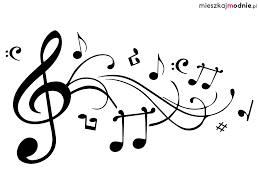 Cele ogólne: rozbudzanie zainteresowań muzyką, zapoznanie z twórczością i postacią Fryderyka Chopina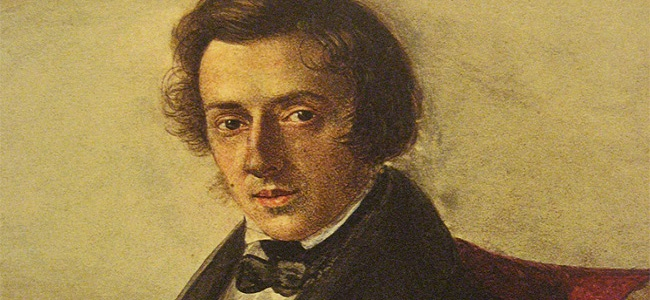 „Kto tworzy muzykę?”- zajęcia umuzykalniające. Rodzic pyta dziecko, czy zna jakichś wykonawców tworzących muzykę dawniej i dziś. Włącza dziecku różne rodzaje muzyki: klasyczna , hip hop, rock, chóralna, folkową i nazywa usłyszane odmiany muzyki. Rodzic pyta dziecko, czym różnią się dane utwory. Na koniec następuje zabawa ruchowa przy wyżej wymienionych rodzajach muzyki. Dziecko porusza się swobodnie w rytm włączonej muzyki (można dać dziecku krepinę , chustki by łatwiej zobrazować różnicę tępa utworów).„Muzyczne kalambury”- słuchanie muzyki, rysowanie swoich emocji i odczuć, budowanie tolerancji, odmienności opinii. Zadaniem dziecka jest narysowanie na kartce papieru przesłuchany utwór, tj. odczuł dany utwór. Zadanie domowników jest odgadnąć, jaki utwór przedstawiło na ilustracji dziecko. Rozwiązanie zagadki: ,,Ma trzy nogi – nie do biegania
Ma klawisze – nie do pisania
Ma pedały – ale nie do gazu
Gdy zagra – poznasz go od razu’’
(fortepian),,Żelazowa Wola’’ Czesław JanczarskiCzyta Rodzic, później kieruje pytania do dziecka.
,,Stary dworek – słońce zagląda do okien
Szumią cicho wierzby płaczące
Tu mieszkał pan Szopen
Kiedy był małym chłopcem
Wieczorem w parku śpiewają słowiki
I żaby w zielonej Utracie
Słuchał kiedyś mały Frycek
Tej muzyki, zbierał nuty
Teraz nut tych słuchacie
Płyną z fortepianu jakby znajome głosy
Czy to wiatr na klawiszach swawoli?
Wszystkie nuty - jak krople rosy
Krople rosy z Żelazowej Woli’’Pytania:O jakiej postaci jest mowa w wierszu?
Czym zajmował się Fryderyk Chopin?
Czy potrafisz  wytłumaczyć słowo: kompozytor?
Czy znasz kogoś, kto tworzy muzykę?Rodzic pokazuje zdjęcia:Portret F. Chopina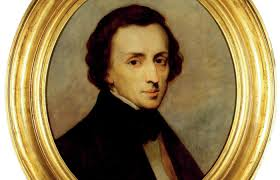 Pomnik F. Chopina w Łazienkach Królewskich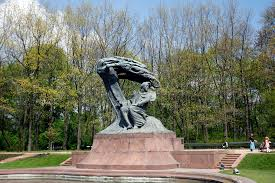 Dworek w Żelazowej Woli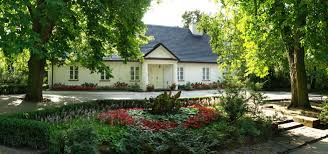 Fortepian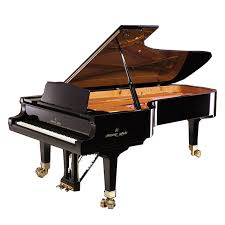 Nuty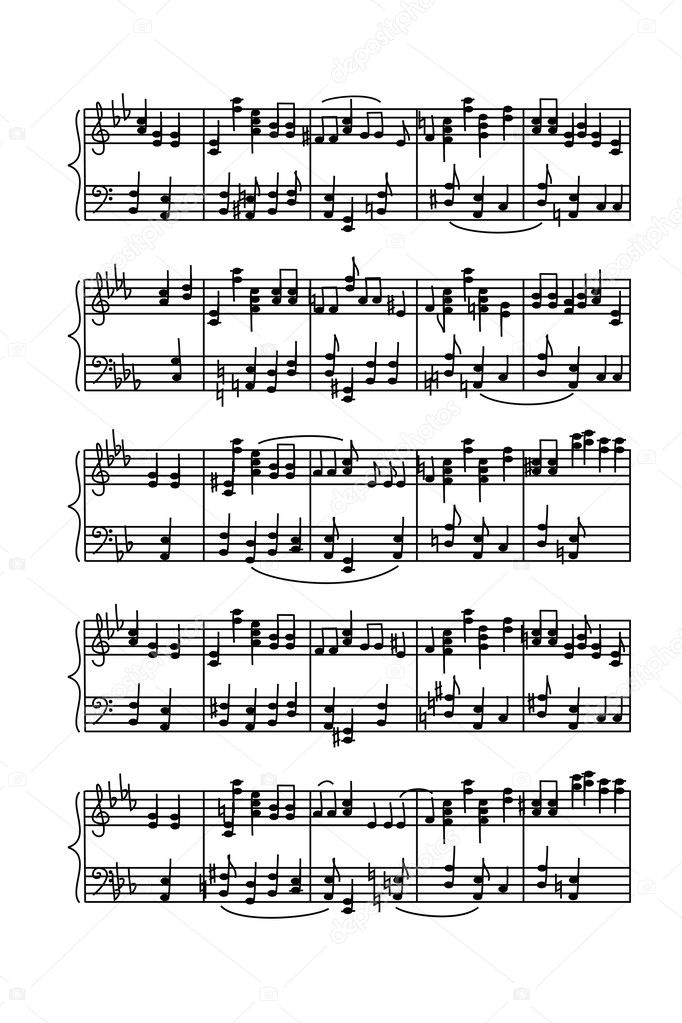 Zabawa muzyczna – improwizacja ruchowa z chusteczkami
Dziecko słuchając muzyki Fryderyka Chopina ,,Preludium Des-dur – Deszczowe’’ ilustruje ruchem muzykę trzymając w ręku chusteczkę.Konkurs wiedzy - ,,Co wiesz o Fryderyku Chopinie?’’
Rodzic zadaje dziecku pytania i sprawdza, co zapamiętało:
- Gdzie urodził się Fryderyk Chopin?
- Na jakim instrumencie grał?
- Jakie utwory komponował?
- Gdzie znajduje się najsłynniejsze muzeum Fryderyka Chopina?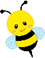 Życzymy pogodnego, udanego dnia!Nauczycielki gr. Pszczółki